§376.  Suspension and revocation of licenses1.  Reasons for suspension or revocation.  The director or the director's designee may suspend or revoke, after notice and hearing in a manner consistent with the Maine Administrative Procedure Act, any license issued pursuant to this chapter.  The license may be temporarily suspended by the director or the director's designee, pending any prosecution, investigation or hearing.  A license may be suspended or revoked by the director or the director's designee for just cause, including actions inconsistent with those considered appropriate for an agent operating a business on behalf of the State, or one or more of the following reasons:A.  Failure to account for tickets received or the proceeds of the sale of tickets or to file a bond, if required, or to comply with provisions of this chapter or rules adopted under this chapter concerning the licensed activity;  [PL 2011, c. 310, §10 (AMD).]B.  Conviction of any criminal offense;  [PL 1987, c. 505, §2 (NEW).]C.  Failure to file any return or report, to keep records or to pay any tax;  [PL 1987, c. 505, §2 (NEW).]D.  Engaging in fraud, deceit, misrepresentation or conduct prejudicial to public confidence;  [PL 1987, c. 505, §2 (NEW).]E.  Insufficiency of the number of tickets sold by a person licensed to sell lottery tickets or shares; or  [PL 2011, c. 310, §10 (AMD).]F.  A material change, since issuance of the license, with respect to any of the matters required to be considered by the director under section 375 or as defined by rules adopted under this chapter.  [PL 2011, c. 310, §10 (AMD).][PL 2011, c. 310, §10 (AMD).]2.  Suspension; state license. [PL 2011, c. 310, §11 (RP).]SECTION HISTORYPL 1987, c. 505, §2 (NEW). PL 2011, c. 310, §§10, 11 (AMD). The State of Maine claims a copyright in its codified statutes. If you intend to republish this material, we require that you include the following disclaimer in your publication:All copyrights and other rights to statutory text are reserved by the State of Maine. The text included in this publication reflects changes made through the First Regular and First Special Session of the 131st Maine Legislature and is current through November 1, 2023
                    . The text is subject to change without notice. It is a version that has not been officially certified by the Secretary of State. Refer to the Maine Revised Statutes Annotated and supplements for certified text.
                The Office of the Revisor of Statutes also requests that you send us one copy of any statutory publication you may produce. Our goal is not to restrict publishing activity, but to keep track of who is publishing what, to identify any needless duplication and to preserve the State's copyright rights.PLEASE NOTE: The Revisor's Office cannot perform research for or provide legal advice or interpretation of Maine law to the public. If you need legal assistance, please contact a qualified attorney.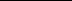 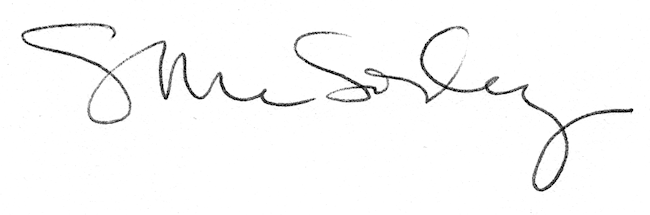 